키움증권은 개인정보보호법, 정보통신망 이용촉진 및 정보보호 등에 관한 법률 등 관련 법령상의 개인정보보호 규정을 준수하며, 지원자들의 개인정보 보호에 최선을 다하고 있습니다. 

1. 개인정보 수집 및 이용주체
   ο 本 지원서는 귀하께서 지원서를 제출하는 회사(이하 채용회사)가 직접 접수하고 관리하며, 향후 지원서 관리책임은 채용회사에 있습니다. 

2. 동의를 거부할 권리 및 동의 거부에 따른 불이익 
   ο 지원자는 아래 개인정보 제공 등에 관해 동의하지 않을 권리가 있습니다. 
   ο 다만, 지원서를 통해 제공받는 정보는 회사의 채용 및 신규직원 선발 전형에 필수적인 항목으로 해당 정보를 제공받지 못할 경우 회사는 공정한 선발전형을 진행할 수 없습니다. 
   ο 따라서 아래 개인정보 제공에 대해 동의하지 않는 경우 채용 및 신규직원 선발에 지원이 제한될 수 있습니다.
   ο 지원자의 동의 거부 권리 및 동의 거부에 따른 불이익은 아래에 제시되는 모든 동의사항에 해당됩니다. 

3. 수집하는 개인정보 항목 
   ο 수집정보 항목 : 성명(국문, 영문), 국적, 주소, 전화번호, 핸드폰, 학력, 이수 과목 및 성적, 병역사항, 경력사항, 보훈 및 장애인대상여부, 어학 및 기타 자격사항, 수상경력, 자기소개, 가족사항

   상기 개인 정보를 제공하는 것에 동의합니다. 

   ο 개인정보보호법에 따른 민감정보 : 등록장애인 여부 및 관련정보(등록장애인을 우대하기 위해 수집하는 정보로, 원치 않는 경우 제공하지 않으셔도 무방하나, 이 경우 우대조건은 적용되지 않습니다.) 

   상기 민감정보를 제공하는 것에 동의합니다. 

4. 수집 및 이용목적 
   ο 채용전형의 진행, 진행단계별 결과 등 채용관련 정보 안내 및 인재풀 구성 

5. 개인정보의 보유 및 이용기간 
   ο 지원서상에 작성하신 개인정보는 회사의 인재채용을 위한 인재풀로 활용될 예정으로 지원자의 삭제 요청시까지 보관됩니다.
   ο 지원자께서 삭제를 요청하실 경우 해당정보를 삭제합니다. 

6. 개인정보 제공 
회사는 지원자가 제출한 정보의 검증을 위하여 아래와 같이 타기관에 귀하의 개인정보를 제공하고 있으며, 이외의 목적으로 외부에 개인정보를 제공하지 않습니다. 
   ο 제공 대상 : 금융투자협회ο 제공하는 개인정보 항목 : 이름, 생년월일ο 개인정보 제공목적 : 비위행위 조회 ο 개인정보 보유 및 이용기간 : 정보제공 목적 달성 후 즉시 파기 

   상기 개인정보의 제 3자 제공에 동의합니다. 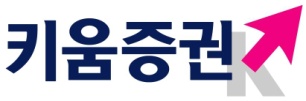                                                                                 지원부문 :                     성 명 : 한글                                                    한자                             영문                                   생년월일 :                   (만  세)      주        소 :                                                                    연   락   처 :  (Home)                          (HP)                                              (e-Mail)                                                    사 진학력년   월고등학교 졸업소재지대학 평점자격증학력년   월대학교          대학대학교          대학본교  분교평점학력년   월학  과입학  편입주간  야간/학력년   월대학교대  학대  학평점학력년   월학  과졸업 수료 중퇴 졸예졸업 수료 중퇴 졸예/학력년   월대학원평점학력년   월학  과수료 석사 박사수료 석사 박사/    어    학    종 류    종 류    점수    취득일   시험기관가족관계관계성명연령직업    어    학  영  어  TOEIC가족관계    어    학  영  어  TOEFL가족관계    어    학  영  어  TEPS가족관계    어    학일어JPT  가족관계    어    학기타가족관계경력   근무기간     직장명   최종직위   담당업무   월급여   비고경력    년  월 ~     년  월경력년  월 ~     년  월경력    년  월 ~     년  월경력년  월 ~     년  월활동사항기간내용(인턴, 아르바이트, 봉사활동)기관,단체우대사항군필보훈장애활동사항우대사항미필대상대상활동사항우대사항군필비대상비대상성장과정성격소개생활신조지원동기및 포부경력사항특기사항                                                                       상기 사항과 상위 없습니다.                                                 년     월     일  /  지원자                   (인)                                                                       상기 사항과 상위 없습니다.                                                 년     월     일  /  지원자                   (인)